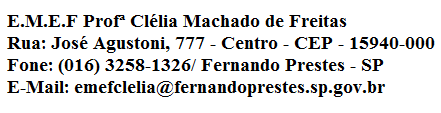 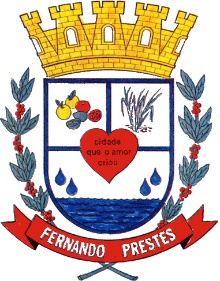 E.M.E.F.“PROFESSORA CLELIA MACHADO DE FREITAS”  PERIODO DE: 11/02 e 12/02/2021.  DISCIPLINA: LINGUA PORTUGUESA/MATEMÁTICA  PROFESSORA: EDNA M. CARONI MEDLIJ.  ALUNO (A): _____________________________  ANO: 3º ANO A.  DATA:  11/02/2021.Quinta-feiraPortuguêsCopie e realize as atividades no caderno: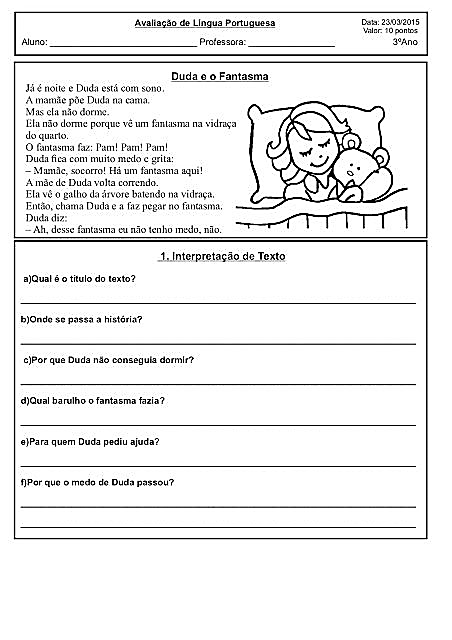 MatemáticaRealize as multiplicações no caderno e pinte os desenhos: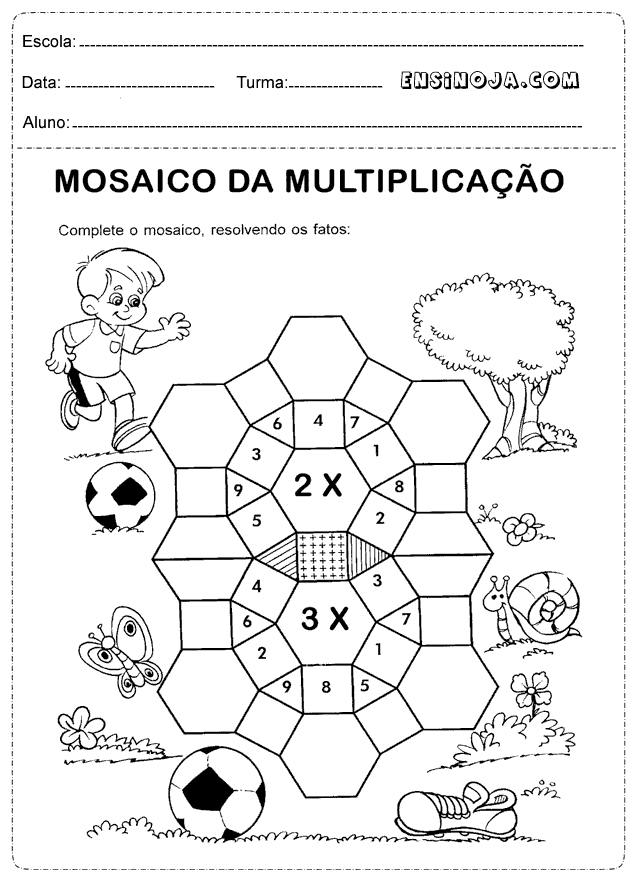 E.M.E.F.“PROFESSORA CLELIA MACHADO DE FREITAS”  PERIODO DE: 11/02 e 12/02/2021.  DISCIPLINA: LINGUA PORTUGUESA/ MATEMÁTICA/ CIÊNCIAS  PROFESSORA: EDNA M. CARONI MEDLIJ.  ALUNO (A): _____________________________  ANO: 3º ANO A.  DATA:  12/02/2021.                                                      Sexta-feiraPortuguêsRealize as atividades no caderno: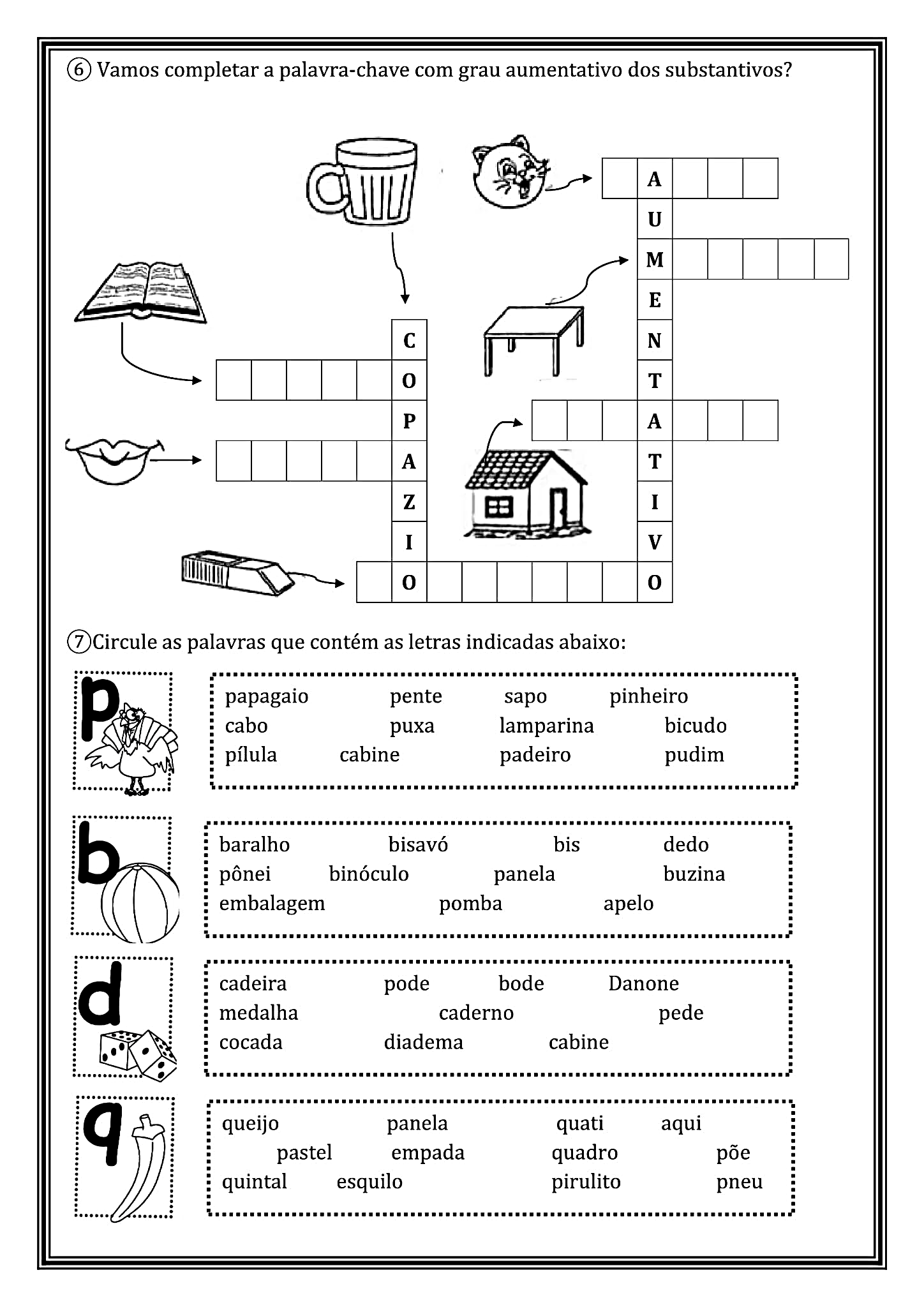 Matemática - CiênciasRealize as atividades no caderno: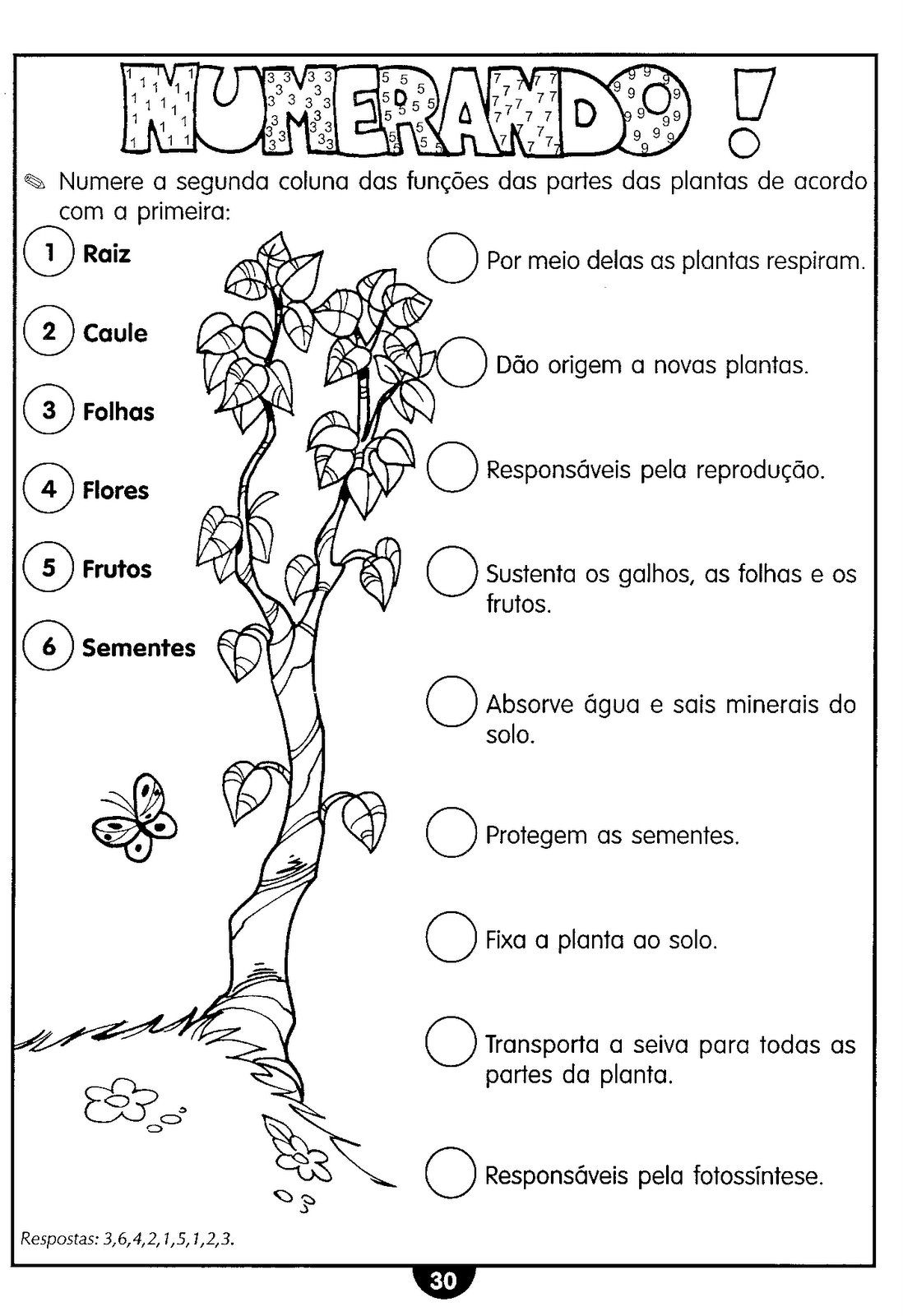                                                         Um beijo!!! Fiquem com Deus!!!